ΣΥΛΛΟΓΟΣ ΕΚΠΑΙΔΕΥΤΙΚΩΝ Π. Ε.                    Μαρούσι  28 – 10 – 2023                                                                                                                     ΑΜΑΡΟΥΣΙΟΥ                                                   Αρ. Πρ.: 187Ταχ. Δ/νση: Μαραθωνοδρόμου 54                                            Τ. Κ. 15124 Μαρούσι                                                  Τηλ.: 210 8020697                                                                                         Πληροφ.: Δ. Πολυχρονιάδης (6945394406)     Email:syll2grafeio@gmail.com                                               Δικτυακός τόπος: http//: www.syllogosekpaideutikonpeamarousisou.gr                                                                                                                                                         ΠΡΟΣΤΑ ΜΕΛΗ ΤΟΥ ΣΥΛΛΟΓΟΥ ΜΑΣΚοινοποίηση: Δ. Ο. Ε., Συλλόγους Εκπ/κών Π. Ε. της χώραςΝΑ ΣΤΑΜΑΤΗΣΕΙ ΤΩΡΑ Η ΣΦΑΓΗ ΤΟΥ ΠΑΛΑΙΣΤΙΝΙΑΚΟΥ ΛΑΟΥ ΣΤΗ ΓΑΖΑΔε θα γίνουμε συνένοχοι στο έγκλημαΌλοι στο μεγάλο συλλαλητήριο την Κυριακή 29 Οκτωβρίου στις 12:00 στο πάρκο Ελευθερίας και στην πορεία στην πρεσβεία του Ισραήλ. Το Δ. Σ. του Συλλόγου Εκπ/κών Π. Ε. Αμαρουσίου καλεί του μέλη του να συμμετάσχουν στο συλλαλητήριο διαμαρτυρίας ενάντια στο έγκλημα που συντελείται από το κράτος του Ισραήλ σε βάρος του Παλαιστινιακού λαού, προσυγκέντρωση Κυριακή 29 – 10 – 2023 στις 11:30 στη στάση μετρό ΕΥΑΓΓΕΛΙΣΜΟΣ. Ο εργαζόμενος λαός και η νεολαία της χώρας μας δίνουμε άμεση απάντηση και λέμε ΟΧΙ στη σφαγή που πραγματοποιεί το Ισραήλ στην Παλαιστίνη.Η δραματική νύχτα στη Γάζα όπου το Ισραήλ σφυροκοπούσε ανελέητα την περιοχή πνίγοντας στο αίμα τον Παλαιστινιακό λαό μπλοκάροντας παράλληλα την επικοινωνία και τον ίντερνετ με στόχο να κρυφτεί το μέγεθος της σφαγής, των χιλιάδων αμάχων, γυναικόπαιδων που πέφτουν θύματα, η απάντηση περνά σε όσους θέλουν να βρίσκονται στη σωστή πλευρά της ιστορίας.Όλοι στους δρόμους!Δίνουμε άμεση απάντηση!Μαζί με τους λαούς σε κάθε χώρα που παρά την προσπάθεια να πέσει σιωπή πραγματοποιούν μεγάλες κινητοποιήσεις αλληλεγγύης στον Παλαιστινιακό λαό, βγαίνουμε ξανά στους δρόμους!Με τον παλαιστινιακό λαό, για ελεύθερη Παλαιστίνη!Για να σταματήσει το χέρι που δολοφονεί!Για να σταματήσει κάθε συμμετοχή της χώρας μας στο σφαγείο!Δε θα γίνουμε συνένοχοι στο νέο έγκλημα!Όλοι/όλες στο μεγάλο συλλαλητήριο την Κυριακή 29 Οκτωβρίου 2023 στις 12:00 στο πάρκο Ελευθερίας και στην πορεία στην πρεσβεία του Ισραήλ.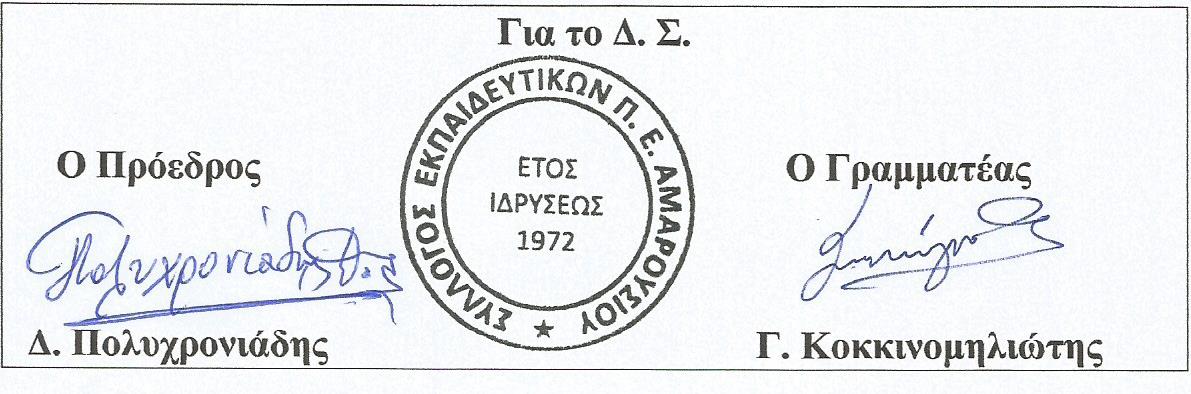 